CUADROS DE BONOS EN DOLARES – 19/11/2021BONOS EN DOLARES COTIZADOS EN PESOS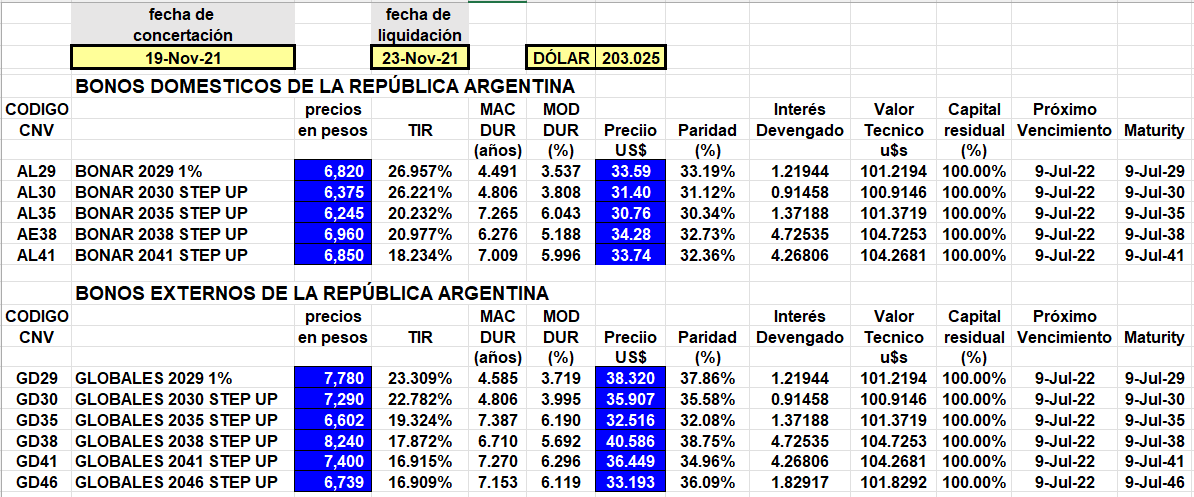 BONOS EN DOLARES COTIZADOS EN DOLARES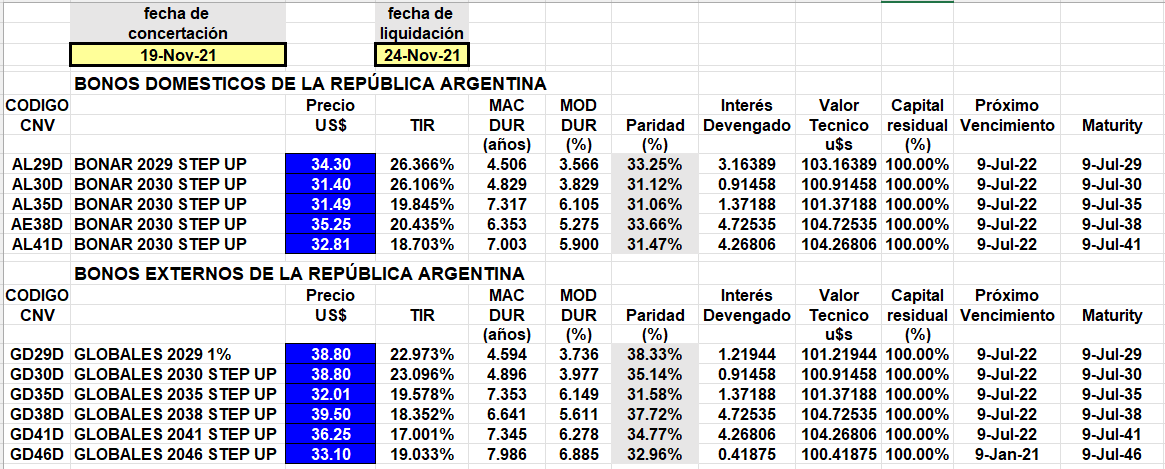 BONOS DOLLAR-LINKED 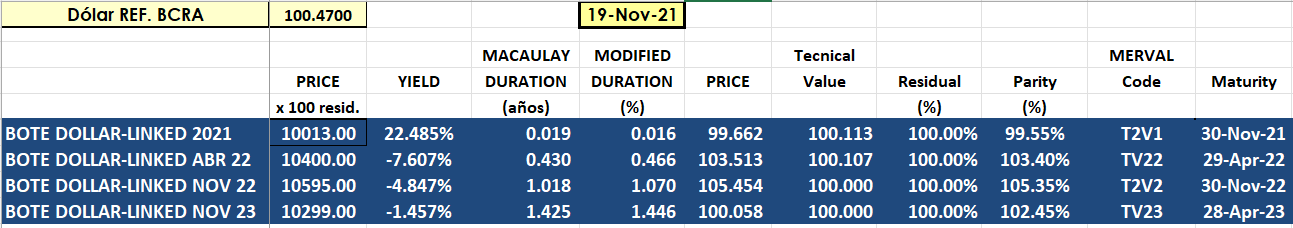 